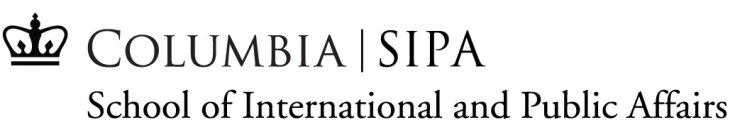 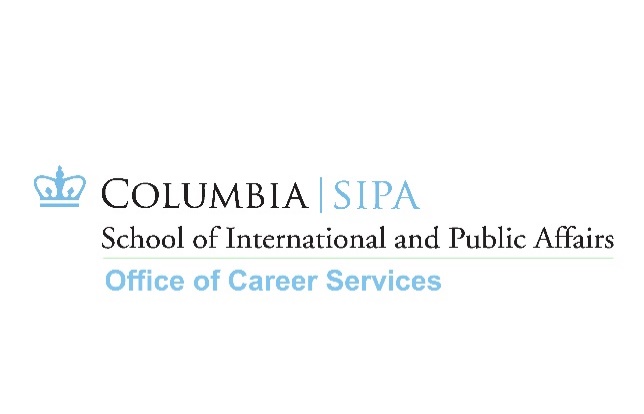 23 March 2021Job/Internship Terms of ReferenceEmail and cover letter by email. Questions by phone also fine: +1 646 629 5502Job/Internship Title:Uzbekistan Summer InternOrganization:Bluestone Investment BankDepartment/Division:N/ALocation (or specify remote):Remote, with possibility to travel to Uzbekistan (Tashkent and Namangan) is University policy changes.Hours Weekly (if applicable):Start Date:June 1End Date:Aug 15, negotiablePaid/Unpaid:Stipend, $5000Application Deadline:April 5Contact Name:Quinn MartinContact Email:martin@bluestoneib.comOrganization General Description:Investment bank and broker-dealer focused on Uzbekistan/wider Central Asia region. Founded by two SIPA grads.Position Description:Responsibilities:Create a detailed business plan, financial model, and loan application for a new drip irrigation business being launched by an existing mid-sized agricultural chemicals company in Uzbekistan. Qualifications/Skills:Self-starter, strong corporate finance and modeling skills, attention to detail, and demonstrated commitment to development. Knowledge of the agriculture industry and fluency in Russian and/or Uzbek would be advantage.Application Method: